Scenariusz zajęć grupie 5 latków „Muchomorków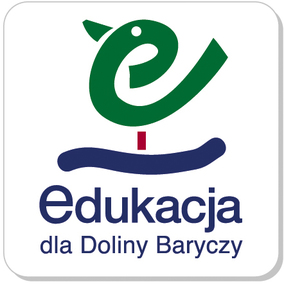 Temat: Na łące.CELE OGÓLNE:poznanie środowiska przyrodniczego – łąki;wdrażanie do szanowania książek;kształcenie umiejętności posługiwania się lupą; wzbogacenie czynnego słownika dzieci o nazwy kwiatów i owadów, zwierząt żyjących na łące;angażowanie wielu zmysłów w poznawaniu przyrody;CELE OPERACYJNE:dz. rozwija ekspresję ruchową całego ciała podczas tańca i zabawy  – ma świadomość możliwości własnego ciała;dz. nazywa rośliny, owady, zwierzęta zamieszkujące łąkę; dz. dokonuje analizy i syntezy wyrazów;dz. rozpoznaje odgłosy wydawane przez owady, zwierzęta zamieszkujące łąkę;dz. naśladuje ruchy mieszkańców łąki; dz. zna środowisko naturalne mieszkańców łąki.FORMA:Praca z całą grupą, indywidualna METODY:- słowne: rozmowa, polecenia, - czynne: metoda zadań stawianych do wykonania;- oglądowe: obserwacja, pokaz;-  aktywizujące: ekspresja ruchowa, słownaPRZEBIEG ZAJĘĆ:Oglądanie książeczek, czasopism z kącika książki oraz  przyniesionych przez dzieci           o owadach.Zabawa ruchowa przy muzyce taniec z chusteczkami na łące  - „Poranek” –Edward Grieg –utwór instrumentalny do pobrania. „Na łące” – rozmowa przy gazetce tematycznej na podstawie ilustracji przedstawiających łąkę. Rozmowa o roślinach i owadach występujących                                 i zamieszkujących łąkę. Próby  nazywania i wskazywania roślin i owadów, zwierząt. Analiza i synteza wyrazów. Zabawa słuchowa – „Odgłosy z łąki”, (zał., do pobrania).Zabawa ruchowo- naśladowcza – poruszamy się jak…………(motyl, bocian, żaba, pszczoła, żmija, itp..).Wycieczka na łąkę – obserwowanie przez lupę roślin i owadów zamieszkujących łąkę.Rozmowa n/t wrażeń z wycieczki na łakę.Opracowanie: mgr Elżbieta Sobczyńska